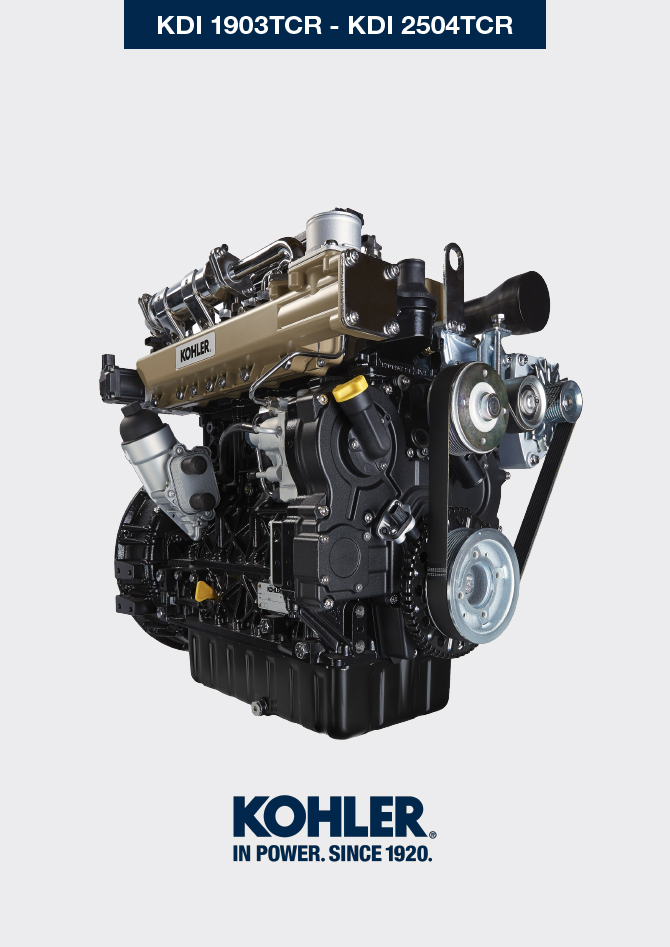 有关调整的信息废气门开路阀调整      警告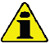  继续操作前，请仔细阅读第3.3.2段。不得在发动机运行时进行调节。在执行第 5 点中的程序时，应特别注意避免弯折杆 H。在进行第5点中的程序时，请特别注意不要弯曲杆H。从涡轮增压器上断开管A，并连接压力表 B （刻度从0到5 bar）。将将压力计B连接到压缩空气网络，插入减压器C。位置千分表 D 应这样放置：将千分表的探头 F 置于废气门连接杆控制阀 H 的末端（点 E）。采用减速齿轮 C ，将空气输送至废气门驱动控制器L，以便朝前移动杆H 1mm（值 M在千分表D上检查）。压力计B上的压力读数必须：KDI 2504 TCR型发动 为1350巴，发动机KDI 1903TCR型发动机为1250巴。如果压力低于或高于指定值，进行如下操作：
- 从杆 H 上松开紧锁螺母 G - 拆下挡圈开口销（点E），并从废气门控制杆断开杆H。

- 紧固（增大）/或松开（减小）杆H环形螺母的压力，直至达到修正后的校准。

- 重新拧紧锁紧螺母G。

- 重新连接杆H，并组装开口销点E。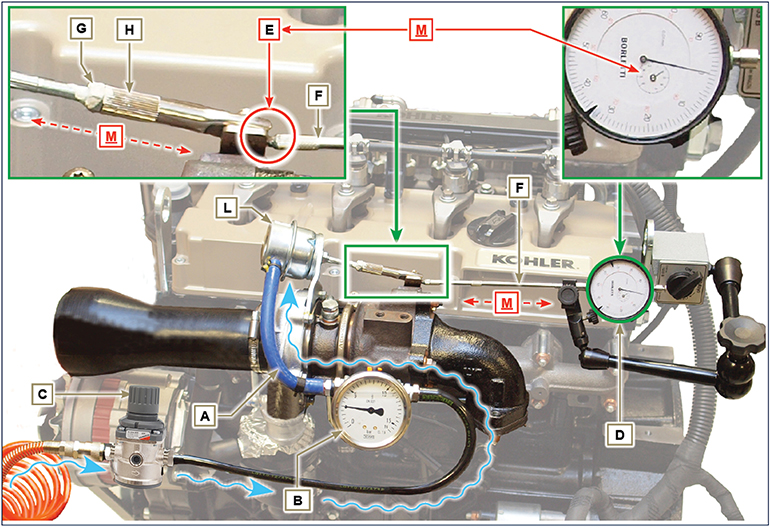 图  12.1空气过滤器检查油蒸汽分离器的检查橡胶软管和歧管检查漏油检查油压检查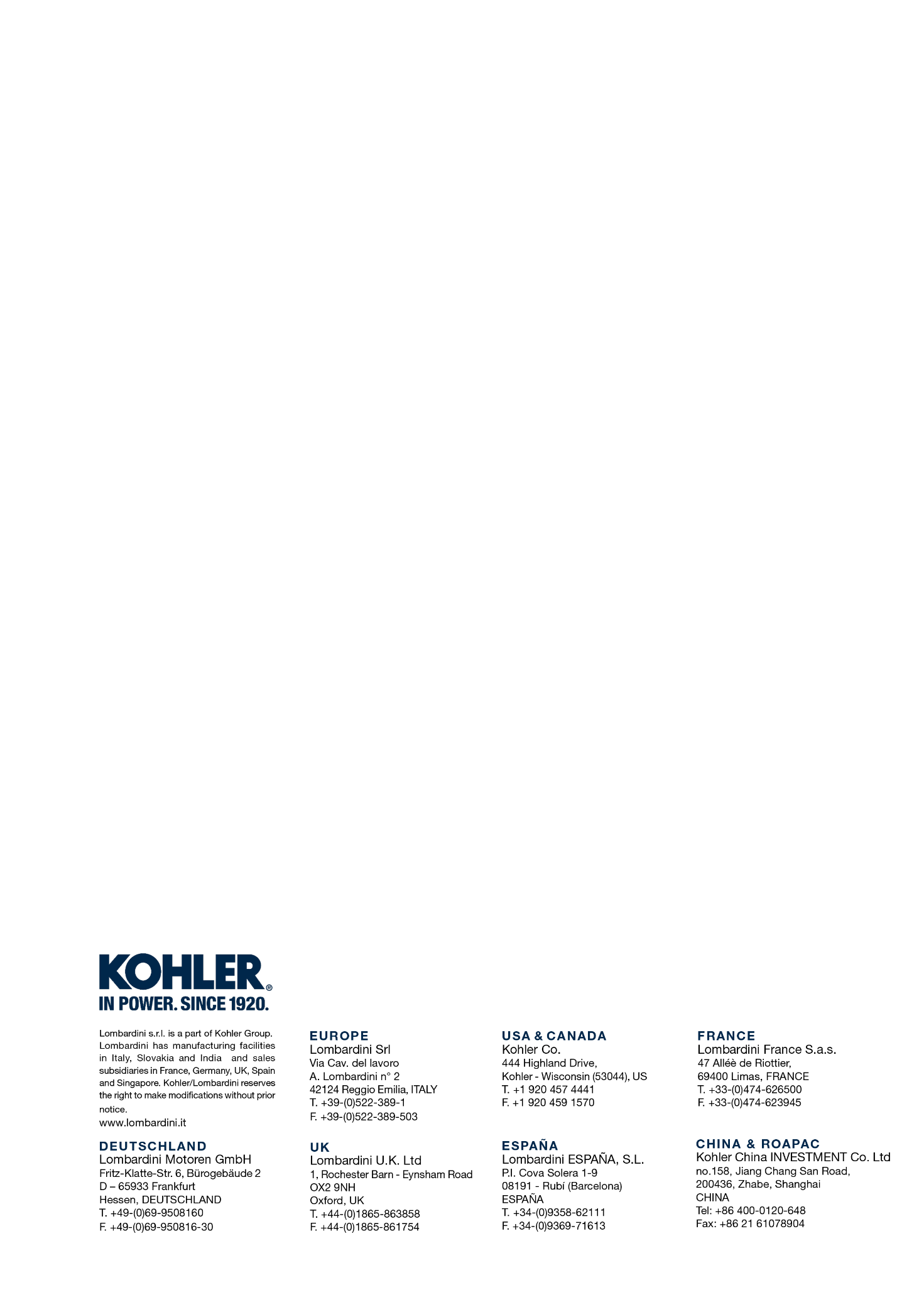 ????????????? KDI 2504TCR / KDI 2504TCRE5 (Rev. 17.8)manoff   重要须知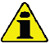 继续操作前，请仔细阅读第3.3.2段。当套筒G脏时，请勿清洁，而用采用套筒B和G进行更换。连接至涡轮增压器的所有歧管都必须充分清洁，并且不得损坏。采用湿布清洁内部部件 A 和D。请勿重复使用压缩空气, ，轻击平面上的前端 E 。
图 12.2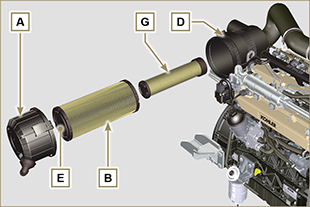    重要须知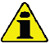 继续操作前，请仔细阅读第3.3.2段。松开夹子B，并从软管D上拆下软管C。以怠速或无负载的条件启动发动机，并检查软管D中是否有空 气泄漏。
注 ： 如果未出现第2点中所述的情形，请进行清洁，或更换油 分离器A，并准确清洁支架法兰F、所有的连接软管，并重

复第2点的操作。
图 12.3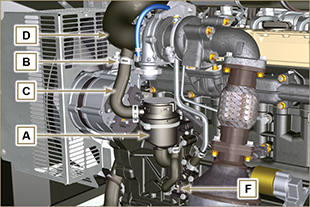    重要须知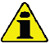 继续操作前，请仔细阅读第3.3.2段。沿着管/软管和邻近软管夹的部分进行略微偏转 或弯曲，进行检查。
如果组件有明显的裂纹、撕裂、切口、泄漏或无法保持特定等级的

弹性，必须将其更换。

检查所有橡胶软管A的状况。检查其连接附近是否有空气、冷却液、油或燃油的泄漏。
图 12.4


图 12.5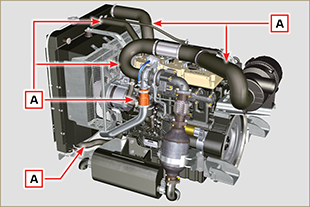 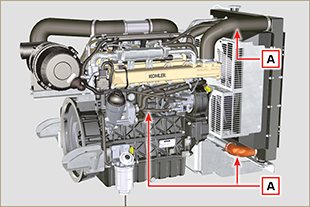    重要须知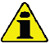 继续操作前，请仔细阅读第3.3.2段。
检查区域A附近是否无泄漏。
以怠速或无负载的条件启动发动机，并检查区域A附近是否无泄漏。还必须检查所有主要组件及其表面接触的密封件，包括： - 曲轴箱和垫片（侧面1a PTO）

- 油槽和排气盖

- 汽缸盖及其装配的组件

- 摇臂盖

- 正时系统carter和垫片（侧面2a PTO）

- 油尺外壳或杆支撑管。
注： 定期以及在维护程序期间进行第1点和第2点中所述的检查。
还必须检查未列出的组件上是否有泄漏。若需要，将有泄漏的组件拆下，检查导致泄漏的可能原因。
如果不能保证组件的密封性，必须将组件更换。
图 12.6


图 12.7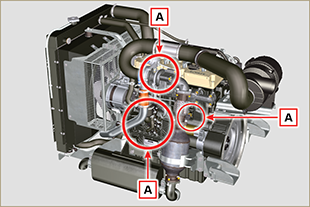 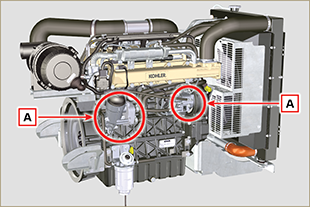    重要须知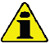 继续操作前，请仔细阅读第3.3.2段。   重要须知继续操作前，请仔细阅读第3.3.2段。采用热电偶B更换油尺 A
拧松并拆下油压开关- C并在其底座中拧入一个10
巴的压力计（图12.10）。
以怠速和无负载的条件启动发动机，根据油温检查油压数值（
图 12.9）。注意 ： 图1 2 . 9 显示了速度为1 0 0 0 R p m 的压力管线。如果压力数值低于图12.9中显示的数值，应检查确定问题的原因。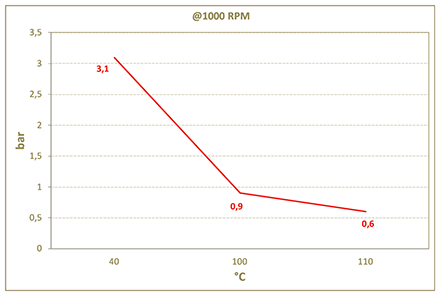 图 12.9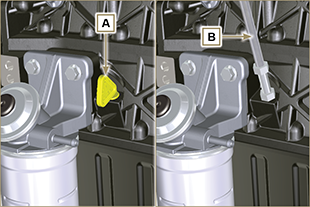 图 12.8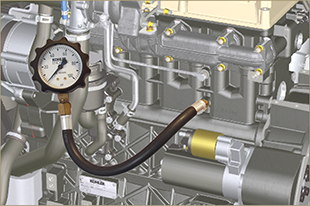 图 12.10